                       Дети учатся жизни, которой живут.Если детей критиковать, они учатся обвинять.Если дети видят враждебность, они учатся драться.Если дети живут в страхе, они учатся бояться.Если детей жалеть, они учатся жалеть себя.Если детей высмеивать, они учатся быть застенчивыми.Если дети видят ревность, они узнают, что такое зависть.Если детей стыдить, они учатся чувствовать себя виноватыми.Если дети живут в атмосфере терпимости, они учатся быть терпеливыми.Если детей подбадривать, они вырастут уверенными в себе.Если детей одобрять, они вырастут уверенными в себе.Если детей хвалить, они учатся ценить.Если детей одобрять, они учатся нравится себе.Ессли принимать детей такими, какие они есть,они учатсся видеть в мире любовь.Если дети получают признание, они учатся быть благодарными и щедрыми.Если дети видят честность и справедливость, они учатся верить в себя и в тех, кто их окружает.Если дети живут в атмосфере дружелюбия, они учатся тому, что мир – прекрасен.Если дети живут в атмосфере душевной чистоты, они учатся душевному спокойствию.                                      С чем живут Ваши дети?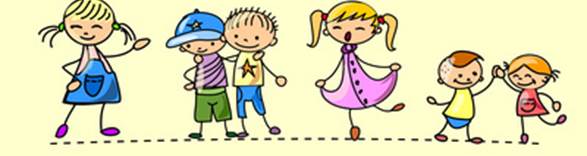 